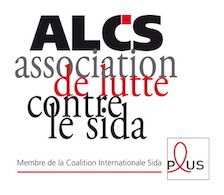 Appel à candidaturePoste de chargé-e de prévention des IST/sida auprès des populations vulnérables – ALCS siègeDans le cadre de la mise en œuvre de ses programmes de prévention des Infections Sexuellement Transmissible (IST) et du VIH/sida, l’Association de Lutte Contre le Sida (ALCS) recrute un-e chargé-e de prévention auprès des populations vulnérables particulièrement exposées à ces affections. Il s’agit d’un programme déployé dans une trentaine de villes, basé sur une approche communautaire et des interventions de proximité dans les lieux de regroupement des communautés concernées, couplées à des services de santé sexuelle et reproductive au niveaux des centres communautaires de l’ALCS.Ainsi, nous cherchons une personne qualifiée, ayant une expertise communautaire, pour coordonner le programme au niveau national (siège de l’ALCS) et suivre sa mise en œuvre au niveau des sections et antennes de l’ALCS, sous la supervision directe de la responsable du département de prévention.Descriptif du poste :Le(a) chargé-e de prévention est rattaché-e à la Direction Générale de l’ALCS et opère sous la supervision directe de la responsable du département de prévention.Missions :Mettre en œuvre les plans d’action relatifs au programme de préventionIntervenir en tant que chargé-e d’activité pour les actions de prévention en direction des populations clés assignées par la responsable du département de prévention.Animer les actions de prévention et coordonner les interventions avec les interlocuteurs-trices terrain, de manière opérationnelle Appuyer le  personnel des sections/antennes et acteurs locaux en tant qu’encadrant-e pour les sujets relatifs à la prévention contre le VIH, les hépatites virales, la promotion des Droits Humains (DH) et la lutte contre les Violences Basées sur le Genre (VBG).Remonter les rapports de mise en œuvre des activités de manière mensuelle ainsi que les alertes ou blocages terrain nécessitant une action de management Veiller au respect de l’intégration de la composante genre et DH dans les actions de préventionAttributions :Préparation des interventions terrains Comprendre et intégrer le périmètre des activités et actions affectées par la responsable du département et les adapter en fonction des populations clés concernéesCoordonner la logistique relative à l’organisation des activités au niveau opérationnel, avec les prestataires, membres des sections/antennes et populations concernées Émettre les demandes relatives aux besoins complémentaires en ressources et approvisionnements au responsable prévention Préparer les supports et outils nécessaires adaptés aux besoins des populations ciblées par les activités Partager les supports et les faire pré-valider par la responsable prévention Remonter les alertes en cas de besoin d’intervention d’experts en provenance du centre de compétences et d’expertise communautaire Établir les demandes d’engagement de dépense relatives aux activités planifiées et les transmettre à la responsable du département de prévention.Intervention terrain Animer l’intervention terrain ou accompagner les personnes responsabilisées notamment au niveau des sections/antennesÉlaborer les commandes de moyens de prévention et en effectuer le suivi Réaliser des missions d’appui et de supervision pour garantir une meilleure qualité des prestations fourniesProcéder à la vérification de la qualité des données programmatiques et leur triangulation avec les données des stocks et les données financières.Préparer les états de suivi des activités (liste des personnes couvertes, niveaux de stocks et quantités distribuées, fiche de suivi des ami-e-s et éducateurs-trices pair-e-s etc.) Actions post intervention terrain Élaborer un rapport d’activité périodique (incluant également les indicateurs de performance de l’action) et le transmettre au responsable prévention  S’assurer de la conformité des données avec les bases de données de l’ALCSRemonter les nouvelles tendances, nouveaux besoins exprimés par les populations cibles et retours d’expérience à partager avec l’équipe de prévention Établir une synthèse du budget général de l’activité et/ou de la période.Tâches annexesApporter les réponses détaillées par activité en cas de demande des bailleurs de fonds Formaliser et documenter les actions réalisées Apporter un support à la responsable prévention pour la préparation de toute étude, document ou présentation demandéeLiens organisationnels :Relation hiérarchique : rattachement direct à la responsable du département de prévention de l’ALCS Relation fonctionnelle : relations en transverse avec toutes les sections/antennes Relations externes :Populations cibles Intervenants sur l’activité (référents, médecins, amis …)Profil type :Idéalement ayant suivi une formation médicale ou en sciences sociales d’au moins 3 ans Expérience terrain prouvée dans la gestion de la prévention des IST ou du VIH/sida ou hépatites virales et/ou le dépistage de ces affections.Connaissance des risques et des méthodes de prévention contre les IST Maîtrise de la communication et capacité d’adaptation aux interlocuteurs Compétences linguistiques (en arabe et français)Toute personne intéressée peut postuler en envoyant son CV avec une lettre de motivation à l’adresse mail : recrutement@alcs.ma et en renseignant le formulaire d’informations via ce lien  avant le 20 janvier 2024. Tout dossier incomplet ne sera pas pris en compte.Au-delà du 20 janvier 2024, aucune candidature ne sera acceptée.Pour plus d’informations sur l’ALCS consulter son site www.alcs.ma A compétences équivalentes, les candidatures de personnes vivant avec le VIH/sida et/ou une hépatite virale seront privilégiées.